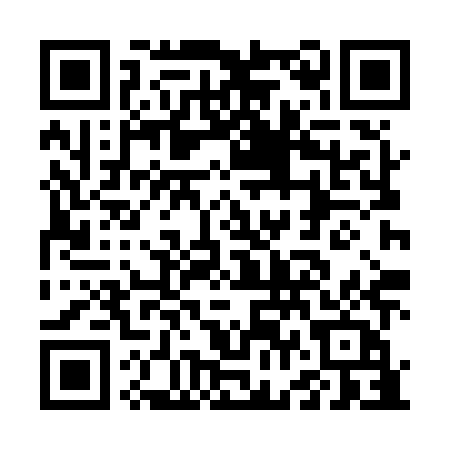 Prayer times for Burley in Wharfedale, West Yorkshire, UKWed 1 May 2024 - Fri 31 May 2024High Latitude Method: Angle Based RulePrayer Calculation Method: Islamic Society of North AmericaAsar Calculation Method: HanafiPrayer times provided by https://www.salahtimes.comDateDayFajrSunriseDhuhrAsrMaghribIsha1Wed3:205:301:046:148:3910:502Thu3:175:281:046:158:4110:533Fri3:155:261:046:168:4310:544Sat3:145:241:046:178:4510:545Sun3:135:221:046:188:4610:556Mon3:125:201:046:208:4810:567Tue3:115:181:046:218:5010:578Wed3:105:161:036:228:5210:589Thu3:095:141:036:238:5310:5910Fri3:085:121:036:248:5511:0011Sat3:075:111:036:258:5711:0012Sun3:065:091:036:268:5911:0113Mon3:055:071:036:279:0011:0214Tue3:055:051:036:289:0211:0315Wed3:045:041:036:299:0411:0416Thu3:035:021:036:309:0511:0517Fri3:025:011:036:319:0711:0518Sat3:014:591:036:329:0911:0619Sun3:014:581:046:339:1011:0720Mon3:004:561:046:339:1211:0821Tue2:594:551:046:349:1311:0922Wed2:594:531:046:359:1511:1023Thu2:584:521:046:369:1611:1024Fri2:574:511:046:379:1811:1125Sat2:574:491:046:389:1911:1226Sun2:564:481:046:399:2111:1327Mon2:564:471:046:399:2211:1328Tue2:554:461:046:409:2411:1429Wed2:554:451:046:419:2511:1530Thu2:544:441:056:429:2611:1631Fri2:544:431:056:429:2711:16